Steve Korn’s work: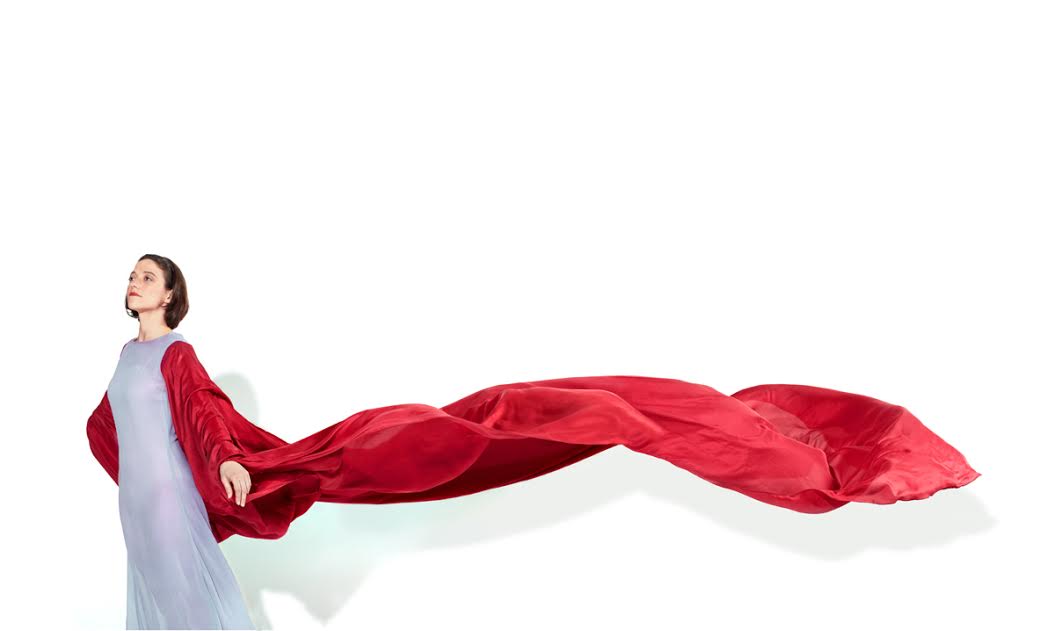 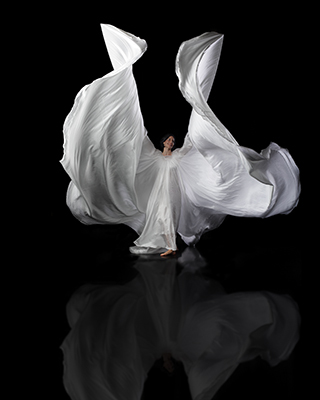 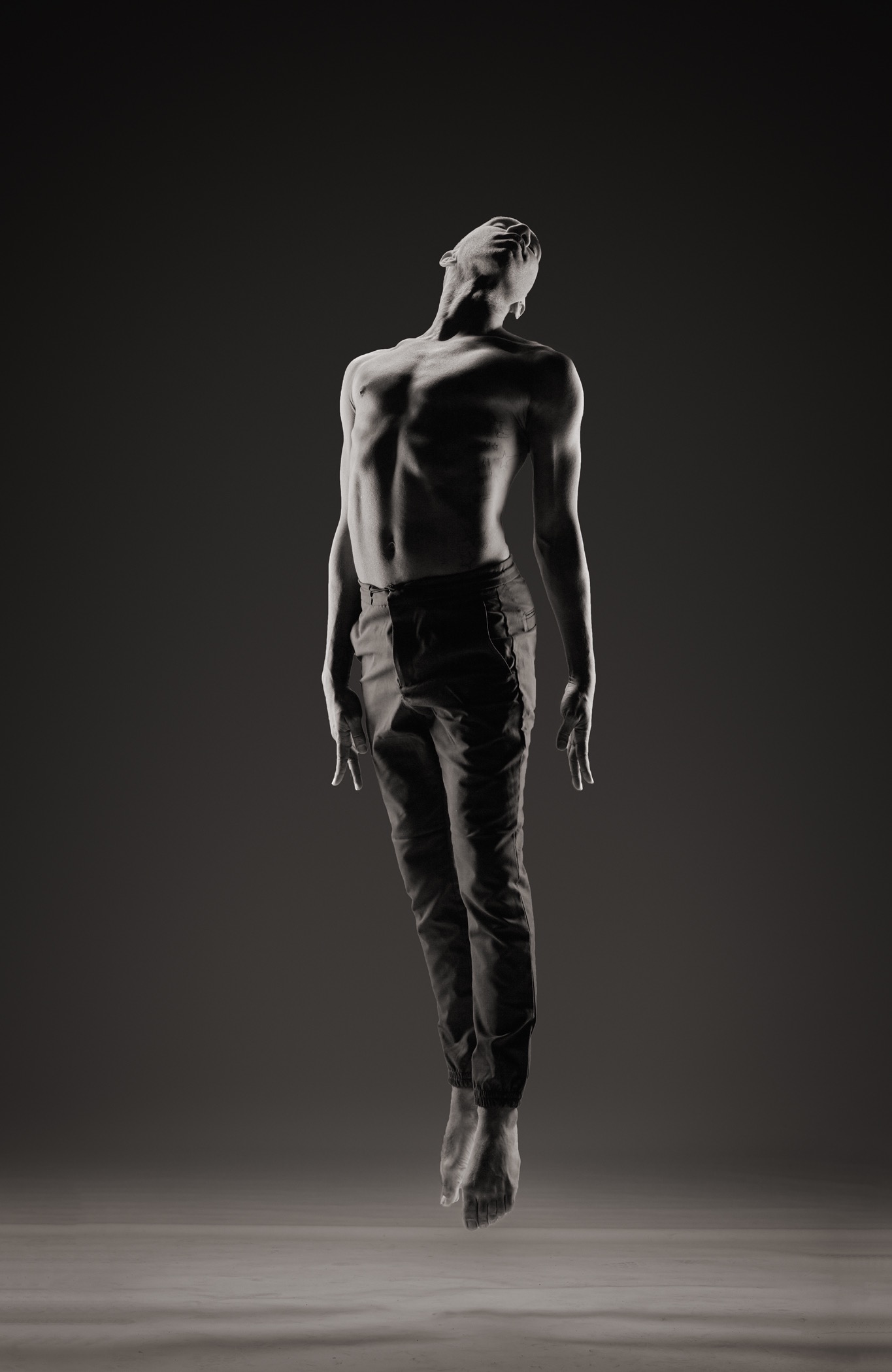 Model: Graduate student Joseph (jo) Blake (the following photos are samples of online work NOT created by Steve Korn, but what is a likely outcome of the work being proposed)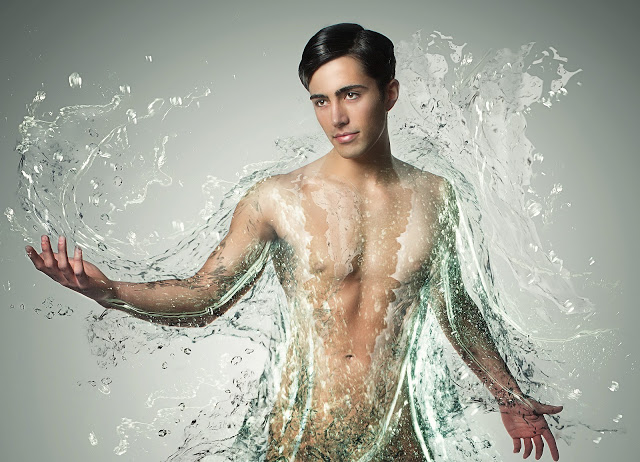 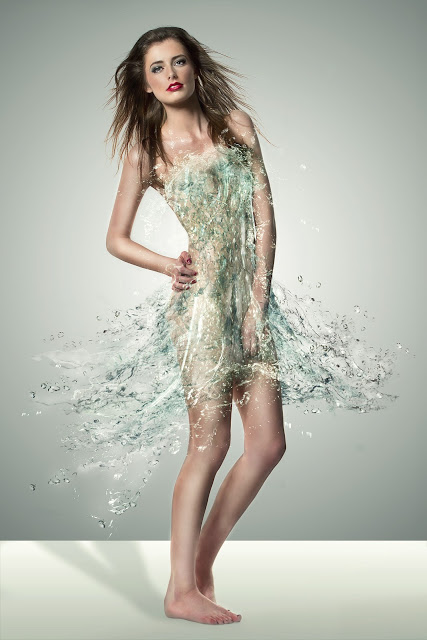 